Positive Start in 2022: مفت ہالی ڈے کیمپسUrduاردووالدین اور سنبھالنے والے خواتین و حضرات کے نامپچھلے 2 سالوں کے دوران COVID-19  وبا کا مطلب یہ رہا ہے کہ بہت سے طالبعلموں کو منظّم، سماجی اور مددگار ماحول میں کھلی فضا کی سرگرمیوں کے تجربے کا موقع نہیں مل سکا ہے۔وکٹورین حکومت سب بچوں اور نوعمر افراد کی صحت اور فلاح میں مدد دینے کا عزم رکھتی ہے اور 2022 میں سکول کی تعطیلات کے عرصوں میں اہل طالبعلموں کو '2022 میں مثبت آغاز' (Positive Start in 2022) اقدام کے تحت ایک مفت کیمپ پروگرام میں شرکت کا موقع پیش کر رہی ہے۔اہل طالبعلموں کے لیے مفت کیمپس کیمپس نوعمر افراد کے اعتماد پیدا کرنے، نئی سرگرمیاں آزمانے، قائدانہ صلاحیتیں سیکھنے، سماجی تعلق بنانے اور نئے دوست بنانے کا بہت عمدہ طریقہ ہیں۔ہالی ڈے کیمپس کے پروگرام ایک رات گھر سے باہر گزارنے سے لے کر کئی راتوں کے قیام تک ہو سکتے ہیں۔کیمپ کے دوران آپ کا بچہ بہت سی مختلف سماجی سرگرمیوں اور مختلف قسموں کی مہم جوئی کا لطف اٹھا سکتا ہے جن میں ٹیم چیلنجز، جنگل کی سیر، اورینٹیئرنگ (نقشے کی مدد سے راستہ تلاش کرنا)، جھونپڑی بنانا، کھانا پکانا، قدرتی اشیاء سے مصوّری کرنا، تختوں اور رسّوں سے بنے پل پر چلنا،  رسوّں کی مدد سے بلندی سے اترنا اور کینو (چھوٹی کشتی) چلانا شامل ہیں۔ کیمپ کے منتظم تمام طالبعلموں کو سرگرمیوں تک دسترس دینے کی ہر ممکن کوشش کریں گے اور Positive Start ویب سائیٹ پر اپنی سہولیات اور دستیاب مدد کی فہرست مہیا کریں گے۔آج ہی اپنی دلچسپی کا اظہار کریںگنجائش محدود ہے لہذا اگر آپ کو اپنے بچے یا بچوں کے لیے اس موقع میں دلچسپی ہے تو جلد از جلد اپنی دلچسپی رجسٹر کریں۔ رجسٹریشن جمعہ 25 مارچ 2022 کو بند ہو رہی ہے۔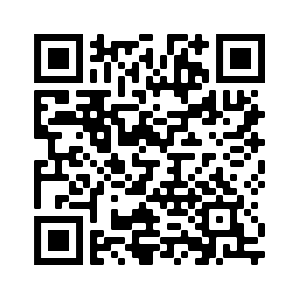 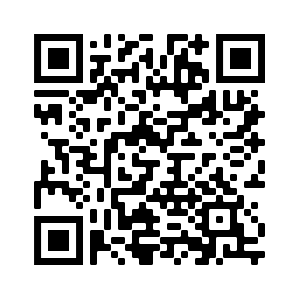 رجسٹریشن کا طریقہ جاننے اور مزید معلومات لینے کے لیے https://vacsdata.educationapps.vic.gov.au/PositiveStartHolidayCamps/s  دیکھیںیا یہ QR کوڈ سکین کریں۔براہ مہربانی نیچے ہالی ڈے کیمپ کے متعلق معلومات بھی پڑھیں۔ آپ کے دلچسپی رجسٹر کرنے کے بعد Department of Education and Training آپ کو دستیاب پروگراموں اور اس بارے میں مزید معلومات بھیجے گا کہ آپ کی بکنگ کیسے کر سکتے ہیں۔مزید معلومات حاصل کریںPositive Start ہالی ڈے کیمپس کے متعلق مزید سوالات یا اپنی دلچسپی رجسٹر کرنے کے لیے positivestart@education.vic.gov.au  سے رابطہ کریں۔نیک تمناؤں کے ساتھStephen Fraser
ڈپٹی سیکریٹریسکول میں تعلیمی پروگرام اور مددDepartment of Education and Training ہالی ڈے کیمپ کے متعلق معلوماتکونسے طالبعلم مفت ہالی ڈے کیمپس کے لیے اہل ہیں؟جو طالبعلم مندرجہ ذیل تقاضوں میں سے کسی ایک یا کئی تقاضوں پر پورے اتریں، وہ مفت ہالی ڈے کیمپ میں شرکت کے اہل ہیں:وہ 2021 میں COVID-19 کی وجہ سے 5 دن یا اس سے زیادہ عرصہ بند رہنے والے سکول کے طالبعلم ہوں2022 کے لیے ان کی Camps, Sports and Excursions Fund (CSEF) درخواست منظور ہوئی ہوان کے والد یا والدہ کو وسائل کی جانچ کے بعد کوئی کنسیشن کارڈ ملا ہو (جیسے Health Care Card، Job Seeker، Newstart Allowance، Disability Support Pension)وہ گھر سے باہر نگہداشت (عارضی یا مستقل نگہداشت) میں ہوں انہیں کوئی معذوری ہووہ پناہ گزین (ریفیوجی) پس منظر رکھتے ہوںوہ آسٹریلیا کے اصل و قدیمی باشندے ہوںوہ Navigator program میں ہوں۔ہالی ڈے کیمپس کب ہوں گے؟ہالی ڈے کیمپس 2022 میں سکول کی تعطیلات میں ہوں گے – ٹرم 1 (اپریل)، ٹرم 2 (جون/جولائی) اور ٹرم 3 (ستمبر) 2022۔اس کا خرچ کتنا ہو گا؟یہ کیمپس اہل خاندانوں کے لیے بالکل مفت ہیں۔ آپ کو اپنے بچے کی کیمپ میں شرکت کے لیے کچھ خرچ نہیں کرنا پڑے گا۔ زیادہ تر کیمپس مرکزی مقامات سے ٹرانسپورٹ کا انتظام کر سکتے ہیں تاہم کچھ کیمپس کے لیے والدین کو اپنے بچے کو ٹرانسپورٹ مہیا کرنی پڑ سکتی ہے۔ ہر کیمپ کے منتظم ٹرانسپورٹ کے متعلق تفصیلات فراہم کریں گے۔میرے بچے کی عمر کتنی ہونا ضروری ہے؟تعلیمی سال 2022 کے آغاز سے جماعت 3 تا 12 کے طالبعلم ہالی ڈے کیمپ کے پروگراموں میں شریک ہو سکتے ہیں۔کیا میرا بچہ اپنے دوستوں کے ساتھ جا سکے گا؟اگر آپ کے بچے اور اس کے دوست ایک ہی کیمپ میں شرکت کی بکنگ کریں اور اتنے طالبعلموں کی گنجائش ہو تو شاید بچے کا اپنے دوستوں کے ساتھ جانا ممکن ہو۔ تاہم براہ مہربانی ذہن میں رکھیں کہ شاید آپ کے بچے کے دوست Positive Start مفت ہالی ڈے کیمپ کی فنڈنگ کے لیے اہل نہ ہوں۔ صرف اہل خاندان ہی Positive Start  کے ذریعے بکنگ کر سکتے ہیں۔ یاد رکھیں، آپ کے بچے کو نئے دوست بنانے اور دوسرے سکولوں کے طالبعلموں کے ساتھ تعلق بنانے کا موقع بھی حاصل ہو گا۔کونسی قسموں کے کیمپس دستیاب ہیں؟آپ کیمپس کی فہرست میں سے کیمپ چن سکتے ہیں۔ ہر کیمپ کے بارے میں مختصر وضاحت مہیا ہو گی اور لکھا ہو گا کہ یہ کیمپ کہاں ہو گا، یہ کتنی مدت (کتنے دن) کا ہو گا، یہ کن تاریخوں میں ہو گا، یہاں کیسے پہنچنا ہو گا؛ اور سرگرمیوں کی فہرست بھی ہو گی تاکہ آپ کو یہ فیصلہ کرنے میں مدد ملے کہ آپ کے بچے کے لیے کونسا کیمپ بہترین ہے۔یہ یقینی بنانے کے لیے کونسے عمومی حفاظتی اقدامات عمل میں ہیں کہ کیمپس طالبعلموں کے لیے محفوظ ہیں؟ہر سال کیمپس کی سہولیات اور مقامات پر نظرثانی کی جاتی ہے اور انہیں ایک خودمختار نیشنل ایکریڈیٹیشن سکیم کے تحت منظوری ملتی ہے تاکہ یہ یقینی بنایا جائے کہ وہ بہترین معمولات کے معیاروں پر پورے اترتے ہیں اور تمام طالبعلموں کو بہترین نگہداشت ملتی ہے۔ کیمپس کی تمام سرگرمیاں قومی حفاظتی معیاروں کے مطابق ہوتی ہیں۔ عملے کے تمام ارکان کے لیے یہ چھان بین کی جاتی ہے کہ وہ بچوں کے ساتھ کام کرنے کے لیے موزوں ہیں اور کیمپ کا کام کرنے کے سلسلے میں وہ تعارفی تربیت اور چیکنگ کے تفصیلی عمل سے گزرتے ہیں۔کیمپوں میں کونسی  COVIDSafe تدابیر عمل میں ہیں؟in 2022 Positive Start کے تمام کیمپس کے لیے لازم ہے کہ وہ ایک CovidSafe پلان استعمال کریں جو Department of Health اور Department of Education and Training کی ہدایات کے مطابق ہو۔ اس میں حالیہ CovidSafe معمولات کے تحت چلنا شامل ہے جیسے مناسب صفائی، سرگرمیوں کی منصوبہ بندی، کھانے کی سروس اور قیامگاہوں میں افراد کی تعداد اور بندوبست۔میں اپنی دلچسپی کیسے رجسٹر کروں؟اپنی دلچسپی رجسٹر کرنا آسان ہے۔ بس نیچے دیے گئے لنک پر جائیں یا دائیں طرف دیا گیا QR کوڈ سکین کریں اور رجسٹریشن کی تفصیلات مکمل کریں۔ جب آپ اپنا ای میل ایڈریس دیں گے تو Positive Start ٹیم مزید معلومات دینے کے لیے آپ سے رابطہ کرے گی۔https://vacsdata.educationapps.vic.gov.au/PositiveStartHolidayCamps/s آگے کیا ہو گا؟اپنے بچے کے لیے دلچسپی رجسٹر کرنے کے بعد دو ہفتوں کے اندر آپ کو مزید معلومات فراہم کی جائیں گی اور دستیاب ہالی ڈے کیمپس کی فہرست اور بکنگ کے طریقے سے بھی آگاہ کیا جائے گا۔اگر آپ کو دلچسپی رجسٹر کرنے سے پہلے اپنے اطمینان کی خاطر مفت ہالی ڈے کیمپس کے متعلق مزید معلومات درکار ہیں تو براہ مہربانی www.vic.gov.au/positivestart دیکھیں۔© State of Victoria (Department of Education and Training) 2022. Except where otherwise noted, material in this document is provided under a Creative Commons Attribution 4.0 International Please check the full copyright notice 